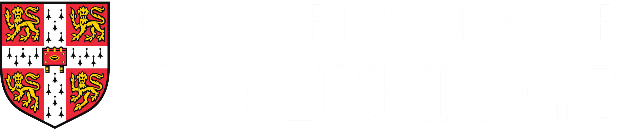 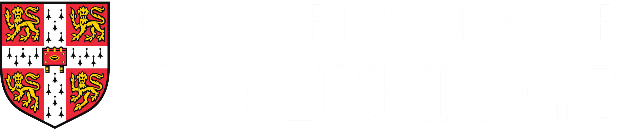 IntroductionPlease take the time to read this important document before you return to your workplace. It provides the following essential information to ensure the safety and wellbeing of you and your colleagues:Actions that the University has taken to prepare buildings for safe reoccupation;Specific safety adjustments that have been made to your immediate place of work; andActions you need to take.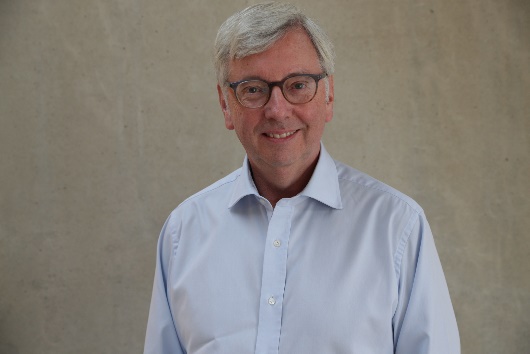 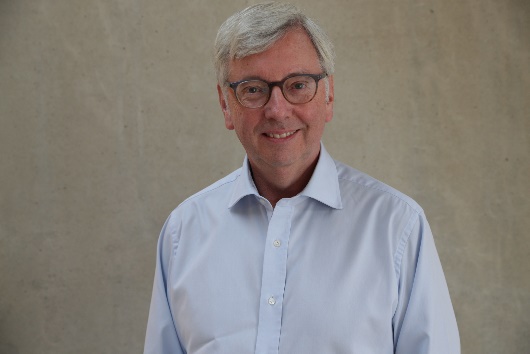 Actions that the University has taken to prepare buildings for safe reoccupationThe University has carefully considered the latest Government guidance and has worked with institutions to put robust measures in place to ensure that you can return to your workplace safely.  The health, safety and wellbeing of all members of the University community has been and will remain at the heart of this activity throughout the coronavirus pandemic.  The University will continue to review and respond to any revised government guidance, ensuring that local measures continue to adapt as necessary. Specific safety adjustments that have been made to your immediate place of work (Second floor, 16 Mill Lane)Each institution has carefully reviewed the ways in which buildings are normally occupied and put specific measures in place to ensure the safety of all individuals, in accordance with the relevant up to date guidance. Specifically, the following adjustments have been made to the Department of Sociology at 16 Mill Lane:Physical changes and new protocols for the use of shared spaces and facilities:Hands should be sanitised upon entry and exit to the department using the hand spray affixed to the wall at the top of the stairs, on the wall next to the door to the department.Hand spray sanitiser has been placed in the kitchen area and close to communal facilities such as the printers and communal stationery, if use of these items is essential.The kitchen will only be used for the storing of labelled lunchboxes in the fridge, and for use of the kettle and microwave, both of which should be sanitised before and after each use, using the cleaning products provided. Milk will be provided in the fridge, but everything else has been removed. You should therefore carry your own crockery, cutlery and glassware, if required. Please take all items home after each use. It is vital that you do not leave any items in the kitchen/fridge at the end of each day. These will be removed if left behind, so that cleaning can take place.A new swipe card system in the reception area of the Department of Sociology at 16 Mill Lane will help us to ‘track and trace’ building users. Please always use the main door (not the door closer to 17 Mill Lane) and remember to swipe in and out each time you enter and exit, using your University ‘Cam card’. The use of the WC facilities is limited to one person at a time. The laminated sign on the outside of the door to the female and to the male facilities should be rotated to show ‘in use’ upon entering the bathroom and replaced to show ‘vacant’ when the bathroom is empty.Plexiglass will be installed at the reception desk and in the administrative area, to keep our staff as safe as possible when being approached by a visitor.Masks must be worn at all times in the shared spaces in the building. Please note face covering exemptions here. Windows will be opened in the morning by the Estates team and will be closed again at the end of the day. These windows must remain open throughout the day in order to ventilate the office. Office users should bring warm clothing and perhaps a hot water bottle, to ensure they are comfortable.Changes to occupancy levels of workspaces:Many staff will remain working from home. Desks are being provided between the hours of 8.30am and 5:00pm for those who are unable to work from home or who find they are more productive in the department.All office users must leave the premises for 90 minutes between 12:30 and 14:00 in order for the space to be ventilated, thus ensuring a lower individual risk of infection for the rest of the day.The limited desks which will be used by building users have been spread throughout the department at a safe distance (please familiarise yourself with Sociology’s desk map). Sanitising stations provided close to each desk must be used to sanitise the desk area before and after each use.The PhD desks have been numbered (please familiarise yourself with Sociology’s desk map) and will be allocated to PhD students on a weekly basis, using an online rota system. The rota has been decided using the survey responses collected in August 2020. If you would like to request the use of an empty desk once the weekly rota has been published, please email Jolanda Aldis-Clarke (jpda2@cam.ac.uk).If your name appears on the rota for the coming week and you do not wish to use a desk in the department, please contact Jolanda Aldis-Clarke (jpda2@cam.ac.uk) so that she can make the desk available for someone else. The rota may change on a weekly basis, and we hope to find a working pattern which is suitable for most people.Changes to the use of the department:To ensure complete cleaning can take place each day, the use of the department will be limited to between the hours of 8.30am and 5:00pm. On weekdays.It is vital that no personal items are left on desks after each use.Please bring your own stationery and laptop, or request a desk with a computer by emailing Jolanda Aldis-Clarke (jpda2@cam.ac.uk).Please do not hold Zoom meetings in the department. This part of the protocol may be adjusted in the near future, but for now, the department should be used for quiet working only.Please do not socialise in the department: the department should be used for quiet working only. Perhaps go for a walk with that person you haven’t seen in a long time. Or pop to a café. It is really important, for everyone’s safety, that we all adhere to the above protocol. Thank you for your understanding and cooperation.
Actions you need to takeDuring this transition back to working in University buildings, it is important that we all make adjustments and adapt to new ways of working to ensure the safety of us all. You are asked to take the following actions to ensure your own health and well-being, as well as encourage colleagues to do the same: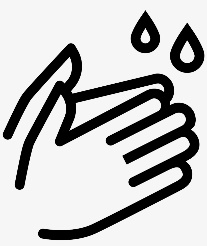 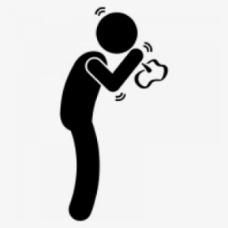 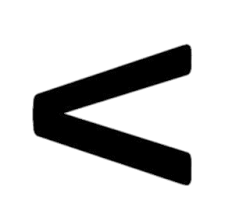 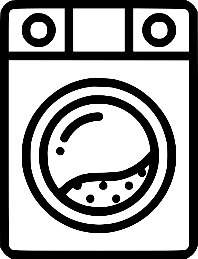 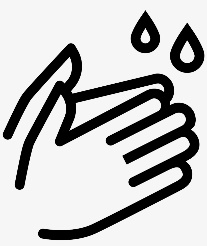 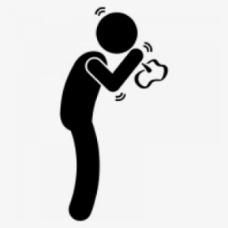 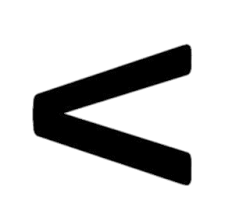 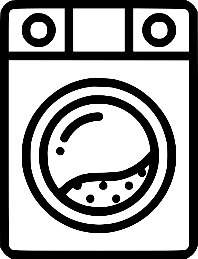 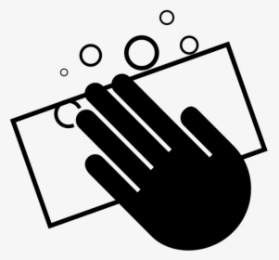 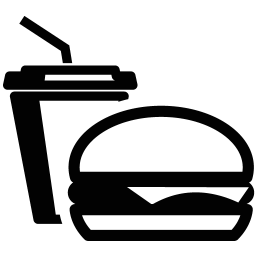 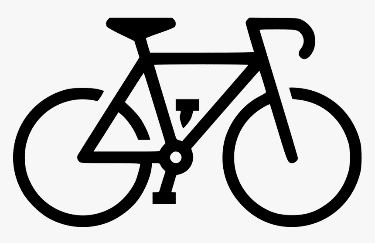 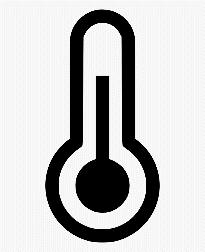 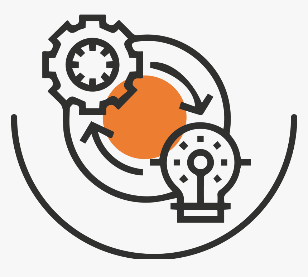 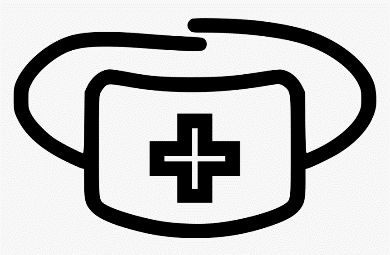 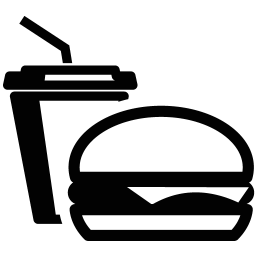 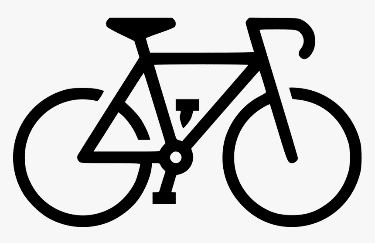 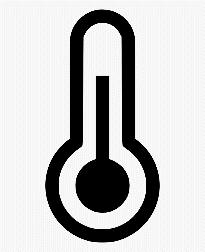 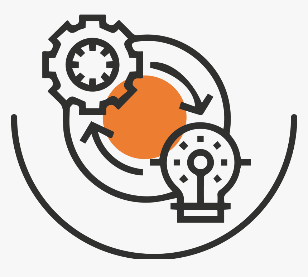 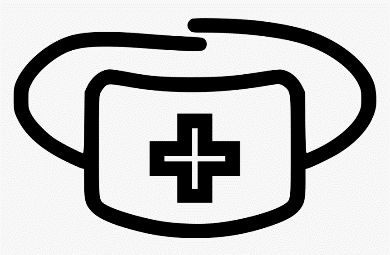 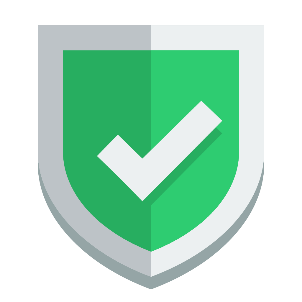 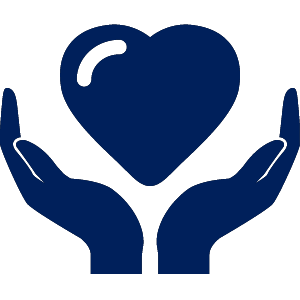 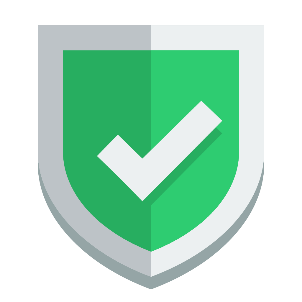 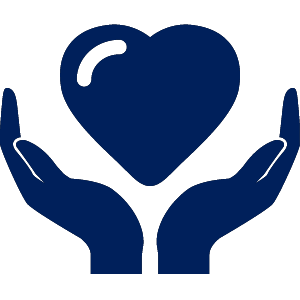 If you have any questionsIf you have any questions or concerns about any of the information in this document, or at any point during this phase period, please do not hesitate to speak with your manager . You may also wish to refer to the Return to the Workplace Guidance for Staff.